Programme DESC Réanimation Médicale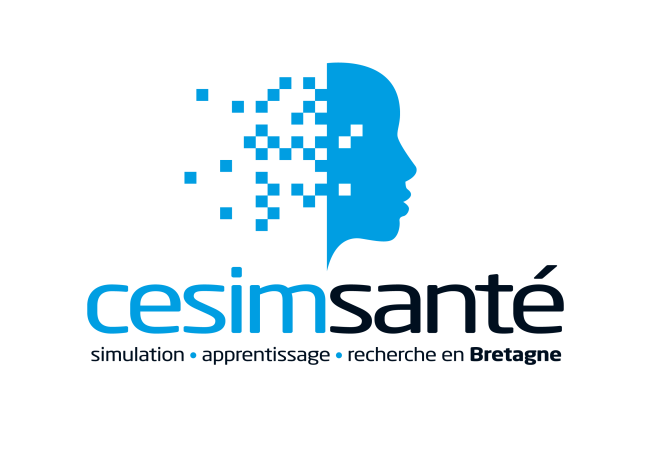 Année Universitaire 2016-2017Module de Simulation – CESIM Brest23 et 24 Novembre 2016Accueil : 9h-9h30 au Centre de Simulation en SantéLe centre de simulation est situé au centre-ville de Brest dans le bâtiment de la Faculté de Médecine. Les salles de formation sont situées dans l'aile gauche du 1er étage.  Des panneaux fléchés sont disposés dans le hall d'entrée.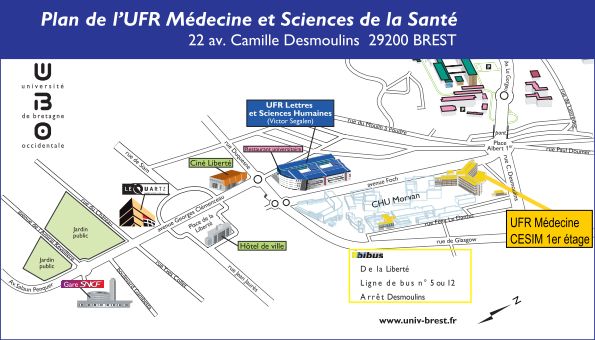 UN PROBLÈME ? DES QUESTIONS ?Vous pouvez contacter le Centre de Simulation en Santé au 02 98 01 80 20 ou au 02 98 01 80 21www.cesim-sante.fr/visite-virtuelleProgramme Mercredi 23 Novembre9h30-10h : Présentation du programme et du centre10h-11h : Scénario 1 en grand groupe11h-13h : Echographie en ateliers (volontaires sains, fantômes, simulateurs 3D) :Echographie générale en réanimationEchographie cardiaque (ETT et ETO) 13h-14h : Plateaux repas au CESIM14h-16h : travail en 2 groupesScénarios cliniques n°2 / n°3Gestuelle :Voies aériennes simples et difficilesEndoscopie bronchique sur fantômes et simulateur 3D haptiquePose de voies veineuses sous échographie16h-18h : idemJeudi 24 novembre9h-10h30 : Atelier interactif sur la ventilation artificielle 10h30-10H45 : Pause10h45-12h45 : travail en 2 groupesScénarios cliniques n°4 / n°512h-13h30 :  Scénario de simulation complexe en grand groupe13h30-14h : Plateaux repas au CESIM14h-16h : travail en 2 groupes idem matin16h : Debriefing des journées